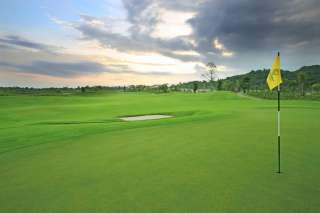 Golf Tour Package Itinerary for the Kanchanaburi - Hua Hin (2-Destination) Golf PackageThis golf tour package can be customized according to your preferences.Day 1 - Arrival // Transfer to Kanchanaburi Arrival at Bangkok airport and transfer to Kanachaburi.Day 2 - Golf at Blue Sapphire Golf & Resort
Golf at Blue Sapphire Golf & Resort (nice course in rural environment). 

Day 3 - Golf at Nichigo Golf Resort & Country Club
Golf at Nichigo Golf Resort & Country Club (area's most popular course, scenic and interesting design). 

Day 4 - Golf at Grand Prix Golf Club
Golf at Grand Prix Golf Club (well-conditioned course by local designer). 

Day 5 - Golf at Evergreen Hills Golf Club & Resort // Transfer to Hua Hin Golf at Evergreen Hills Golf Club & Resort (well-maintained course in scenic valley).
Transfer to Hua Hin.Day 6 - Golf at Springfield Royal Country Club
Golf at Springfield Royal Country Club (Nicklaus design is a long time area favorite). 

Day 7 - Golf at Banyan Golf Club
Golf at Banyan Golf Club (2009 Best New Course In Asia: scenic & challenging). 

Day 8 - Golf at Black Mountain Golf Club
Golf at Black Mountain Golf Club (1st class European Tour & Royal Trophy venue). 

Day 9 - Transfer to Bangkok // Departure Transfer to Bangkok airport for departure.Start Location : Hua HinTour Length : 9 Days (Length can be adjusted)Price from : 35,550Inclusions : All accommodationsDaily breakfastAll green fees1 caddie per golfer at each golf courseAll airport, land, and golf course transfersTransfers by Private VIP high roof touring van or equivalentLocal knowledge, expertise, suggestions, and support throughout trip24/7 golf hotline staffed by knowledgeable service personnelAll taxes and service chargesExclusions :International airfarePersonal items, drinks, and gratuitiesRecommended Hotels :4 Star Baan Laksasubha Resort Hua Hin4 Star U Inchantree Kanchanaburi Hotel5 Star Dheva Mantra Resort & Spa5 Star Centara Grand Beach Resort & Villas Hua HinWe have a wide range of 3 - 5 star hotels available. To meet your preferences and budget please contact us for further information.Extra Info : More golf can be added in eaither destination.